Modern Man and Woman STILL in Search of SoulThe Reality and Nature of the PsycheJune 13th – 20th, 2024Assisi, ItalyRegistration FormPlease fill out the information below as it is critical to coordinate rooms and ground transportation for the conference. Once completed please return this form to the email provided above.  CONFERENCE COSTS A USD 200 deposit will hold your place for this program. A USD 200 deposit for your guest will hold his/her place.  Thank you for your cooperation!A one-time USD 150 discount applies to current students or graduates of the Assisi Institute 2-Year APA program The conference cost for attendees and guests includes:Seven nights – double occupancy at the Country House Tre Esse in AssisiRoundtrip transportation by chartered bus from Rome (FCO Airport) to AssisiDaily Italian Continental breakfastLight Lunch upon arrival at the Country House Tre EsseFour multi-course lunches including wineThree multi-course traditional Umbrian Dinners with wineClosing Gala Celebration dinner with music and dancing on the final nightExcursion to the Hermitage of St Francis - Eremo delle CarceriExcursion “In the Footsteps of St. Francis to his Sacred Places in the Umbrian Hills” – sacred site visits, lunch and dinner at a local restaurantTaxes and gratuitiesATTENDEE FEE Includes full tuition fee for all presentations as well as refreshments during the seminarsUSD 2,400 (double occupancy)USD 2,750 (single occupancy)GUEST FEEUSD 925 (double occupancy)YOUR ARRIVAL AND DEPARTURE INFORMATIONArrival at the Leonardo da Vinci Airport-Fiumicino (FCO) airport in Rome, Italy:Departure from the Leonardo da Vinci Airport-Fiumicino (FCO) airport in Rome, Italy:______	My guest(s) arrive on the same flightsGROUND TRANSPORTATIONAIRPORT, Rome – HOTEL, AssisiWe have reserved a shuttle between the Leonardo da Vinci Airport-Fiumicino (FCO), Rome and the hotel Country House Tre Esse in Assisi.On Thursday, June 13: 	the shuttle will leave the airport NO LATER THAN 12noon; please arrive 					at the FCO Airport International Arrivals Terminal by 10am (exact 						location TBD)On Thursday, June 20:	the shuttle will leave the hotel early in the morning so you can make an 					early departure flight from FCO beginning at 8am in the morningPlease be sure that the shuttle time matches with your flight time. We strongly suggest that you arrive on June 12th, the day before to ensure that you will be on time to join us on the shuttle to Assisi.______	Wheelchair assistance required (Y/N)?______	I will be joining the shuttle on Thursday, 6/13 (airport to hotel)______	I will be joining the shuttle on Thursday, 6/20 (hotel to airport)______	My guest(s) will join the shuttle on Thursday, 6/13 (airport to hotel)______	My guest(s) will join the shuttle on Thursday, 6/20 (hotel to airport)______	I and my guest(s) have made other transportation arrangementsLODGINGCOUNTRY HOUSE TRE ESSE_______	Single Room (single fee of USD 2,750) _______	Double Room with one bed? _______	Double Room with two beds?_______	Requesting to share a room with: ____________________________________DIET – Allergies:Please note that the Country House Tre Esse menu is a fixed menu. If you have special dietary considerations, please let us know in advance so that accommodations can be made:HEALTH:Medical or other conditions we should be aware of:Disclaimer of Responsibility:By registering for Modern Man and Woman Still in Search of Soul Conference, participants specifically waive any and all claims of action against The Assisi Institute and its staff for damages, loss, injury, accident or death incurred by any person in connection with these programs.  The Assisi Institute and its respective employees assume no responsibility or liability in connection with the service of any coach, train, vessel, carriage, aircraft or other conveyance which may be used wholly or in part in the performance of their duty to the passengers.  Neither will The Assisi Institute be responsible for any injury, death, loss, accident, delay or irregularity through neglect or default of any company or person engaged in carrying out the purposes for which tickets, vouchers, or coupons are issued, or monies collected.  No responsibility is accepted for losses or expenses due to sickness, weather, strikes, wars and other causes.  In the event it becomes necessary or advisable for any reason whatsoever to alter the itinerary or arrangements, including faculty and/or hotel substitutions, such alterations may be made without penalty. Attendees assume the risk of contracting Covid and upon entering into this contract attendees expressly waive the right to assert and all claims against the Institute for damages related to contracting Covid.We strongly recommend that you purchase travel insurance.Payment and Cancellation Policy:Payment of the conference fee is due in full by April 29, 2024.  A full refund less a USD 250 processing fee will be given to anyone canceling before April 29, 2024.  Participants canceling between April 30 and May 10, 2024 will be refunded all monies paid less a USD 1,000 processing fee.  No refunds are given after May 10, 2024.Payment Amount today:	USD  ___________	 Payment Method:_______	Check: please make payable to Dr. Michael Conforti and mail to the address listed at the 			top of the form_______	PayPal: in US Dollars, please use friends and family option/send to someone you trust 			to PayPal address: assisi@together.net_______	Credit Card4 Broadway Avenue Ext. Unit 3AMystic, CT   06355(860) 415-5004assisi@together.netwww.assisiinstitute.com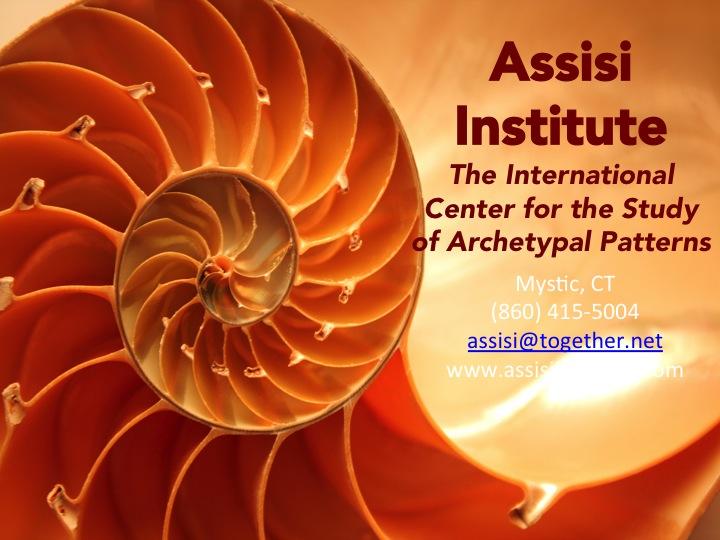 Name: Title:Occupation:Billing Street Address: Billing City, State and Zip: Cell Phone:Cell Phone:E-mail:E-mail:Emergency Contact:Emergency Contact:Emergency Contact Phone:How many people in your reservation including yourself?Guest name(s):                                                                                  Guest Cell Phone(s):Guest Emergency Contact:Guest Emergency Contact:Guest Emergency Contact Phone:Date:Time:Airline: Flight #: Date:Time:Airline: Flight #: Name as it appears on credit card: Card Number:Expiration Date:                                                          Expiration Date:                                                          Security Code:Security Code:Signature: Date: